Predator (1987)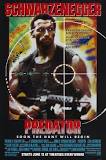 Grown–up’s Movie:HISHERAVG1. Appropriate levels of sexuality?9992. Appropriate levels of language?9993. Appropriate levels of violence?8884. Entertainment value for females?7775. Entertainment value for males?1010106. Teaching moments, role models, moral of story?77.57.257. Is it a “classic”? (Replay value?)1010108. Audio/Visual effects?8889. Not too cliché (unique and witty, not too slapstick)8.588.2510. Climax/Resolution/Ending?101010GRAND TOTALS:86.5